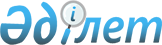 О нормах потребности Республики Казахстан в наркотических средствах и психотропных веществахПостановление Правительства Республики Казахстан от 7 сентября 2001 года N 1162



      В соответствии с подпунктом 9) пункта 3 статьи 5 
 Закона 
 Республики Казахстан от 10 июля 1998 года "О наркотических средствах, психотропных веществах, прекурсорах и мерах противодействия их незаконному обороту и злоупотреблению ими" и постановлением Правительства Республики Казахстан от 10 ноября 2000 года 
 N 1693 
 "Об утверждении Правил осуществления государственного контроля над оборотом наркотических средств, психотропных веществ и прекурсоров в Республике Казахстан" Правительство Республики Казахстан постановляет: 





      1. Утвердить прилагаемые: 



      1) нормы потребности Республики Казахстан в наркотических средствах на 2002 год (годовые исчисления потребности) согласно приложению 1; 



      2) нормы потребности Республики Казахстан в психотропных веществах на 2002 год (оценка годовых потребностей) согласно приложению 2. 





      2. Комитету по борьбе с наркоманией и наркобизнесом Министерства юстиции Республики Казахстан в срок до 15 ноября 2001 года внести для утверждения в Правительство Республики Казахстан нормативы обеспечения Республики Казахстан наркотическими средствами, психотропными веществами на 2002 год. 



      3. Министерству иностранных дел Республики Казахстан направить в Штаб-квартиру Международного Комитета по контролю над наркотиками ООН (Вена, Австрийская Республика) утвержденные нормы потребности Республики Казахстан в наркотических средствах и психотропных веществах на 2002 год. 





      4. Настоящее постановление вступает в силу со дня подписания. 


     Премьер-Министр




  Республики Казахстан



                                                  Приложение 1


                                                  Утверждено



                                        постановлением Правительства



                                             Республики Казахстан



                                       от 7 сентября 2001 года N 1162 



     Сноска. В приложение 1 внесены изменения - постановлением Правительства РК от 23 января 2002 г. N 79


 
 P020079_ 
 .


             Единая конвенция о наркотических средствах 1961 года



         с поправками, внесенными в нее в соответствии с Протоколом 



                       от 25 марта 1972 года  
 Z980257_ 
 


                             Годовые исчисления


                    Потребности в наркотических средствах



                    Изготовление синтетических наркотиков



 



                             Производство опия


                       Культивирование опийного мака


Страна или территория:  Республика Казахстан   


Дата:  31 июня 2001 года


Ведомство:  Комитет по борьбе с наркоманией и наркобизнесом



            Министерства юстиции Республики Казахстан



Подпись:    Н. Абдиров 


Звание или должность:  Заместитель председателя


Настоящие исчисления относятся к 2002 календарному году


Настоящие исчисления в одном экземпляре следует направлять по адресу:


                   INTERNATIONAL NARCOTICS CONTROL BOARD



                       Vienna International Сеntrе,



                    Р.О.Вох 500. A-1400 Viеnnа, Austria


  Теlерhоnе: (+43-1) 26060-4277 Telegraphic Аddrеss: UNATIONS VIENNA



              Теlех: 135612 uno a FАХ: (+43-1) 26060-5867/5868



          Е-маil: inсd@undср.оrg Internet Address httр//www.inсd.оrg/


       12-е издание, январь 1999 года                                     



       V.99-81005




                                                            Form B



                                                            Page 2


       Эта часть бланка формы "В" касается всех стран и территорий 


                     Годовые исчисления потребности



                       в наркотических средствах


                              Основание



               Конвенция от 13 июля 1931 года, статьи 1-5



         Протокол от 19 ноября 1948 года, статья 1 или статья 2


               Протокол от 23 июня 1953 года, статьи 1 и 8



   Единая конвенция о наркотических средствах 1961 года, статья 1, 12 и 19


Число практикующих врачей в стране или территории


Врачей: 44214       



стоматологов: 3068 



число ветеринарных организаций: 3156



Число аптек: 2487



Число больниц: 875 



Общее число больничных коек: 96473


                              Комментарии


     В отношении методов, применявшихся для установления различных



   исчислений, представляемых на этом бланке, и в отношении тенденций



            изменения потребностей в наркотических средствах


            Метод для установления исчислений - эмпирический




                                                            Form B



                                                            Page 3



__________________________________________________________________________



     Продолжение комментариев


     Просьба изложить любую информацию, которая может оказаться полезной



           Комитету при рассмотрении предполагаемых потребностей



                         в наркотических средствах



__________________________________________________________________________




                                                            Form B



                                                            Page 4


           Исчисления потребностей в наркотических средствах 


<*>






      Сноска. С изменениями - постановлением Правительства Республики Казахстан от 18 сентября 2003 года N 


 947 


.





__________________________________________________________________________



             !    1      !          2               !    3     !    4



             !           !__________________________!__________!__________ 



             !           !Количество,предназначенное!Количество!Количество,



             !           !для изготовления          !предназна-!которое



             !           !                          !ченное для!должно



             !           !                          !пополнения!храниться в



             !           !                          !специаль- !складских



             !           !                          !ных склад-!запасах по



             !           !                          !ских      !состоянию  



             !           !                          !запасов   !на 31 дека-



_____________!___________!__________________________!          !бря того



Наркотическое!Количество,! (а)   !  (b)   !  (c)    !          !года, к



средство     !предназна- !других !препара-!веществ, !          !которому



             !ченное для !нарко- !тов,    !на кото- !          !относятся



             !потребления!тичес- !включен-!рые не   !          !исчисления



             !внутри     !ких    !ных в   !распрост-!          !



             !страны в   !средств!Список  !раняется !          !



             !медицинских!       !III Кон-!Конвенция!          !



             !и научных  !       !венции  !1961 года!          !



             !целях      !       !1961года!         !          !



_____________!___________!_______!________!_________!__________!___________



             ! кг  !  г  !кг ! г ! кг ! г ! кг !  г ! кг  !  г ! кг !  г



___________________________________________________________________________



Альфапродин



Альфентанил



Анилеридин



Безитрамид



Героин         006    090



Гидрокодон     



Гидроморфон



Декстроморамид



Декстропропок-



сифен



Дигидрокодеин



Дипипанон



Дифеноксилат



Дифеноксин



Каннабис       200    119



Смола каннабиса



Кетобемидон



Кодеин          23    791                   500                  368    182



Лист коки



Кокаин         002    366                                              17,6



Концентрат из



маковой соломы



(содержание



морфина 50%)



Леворфанол



Метадон



Морфин         004    209                                        888  678,3



Никоморфин



Норметадон



Оксикодон



___________________________________________________________________________




                                                            Form B



                                                            Page 5



___________________________________________________________________________



Оксиморфон



Опий           005    760



Петидин     



Пиритрамид



Суфентанил     



Тебаин                     1                                      1    28,8



Тилидин



Феноперидин



Фентанил              141     150                                      10,8



Фолькодин



Этилморфин     013    022                                         32    145



Эторфин



Омнопон        006    863                                              17,2



Тримеперидин   051    531  35 200                                 5   305,8



Просидол                                                          21  660,2



___________________________________________________________________________




                                                            Form B



                                                            Page 6


      Эта часть бланка формы "В" касается лишь тех стран и территорий, 



   в которых разрешается изготовление синтетических наркотических средств


            Годовые исчисления объема изготовления синтетических



                         наркотических средств


                              Основание


         Единая конвенция о наркотических средствах 1961 года: 



                  статья 12 и статья 19, пункты 3 и 4



     Протокол от 25 марта 1972 года о поправках к Единой конвенции



        о наркотических средствах 1961 года  
 Z980257_ 
 : статья 9


     I. Синтетические наркотические средства, включенные в Список 



                     I Конвенции 1961 года


Аллилпродин       Диметилтиамбутен       Морамид           Пиритрамид



Альфамепродин     Диоксафетил бутират    промежуточный     Прогептазин



Альфаметадол      Дипипанон              продукт           Проперидин



Альфапродин       Дифеноксилат           Морферидин        Рацеметорфан



Альфацетилметадол Дифеноксин             Норациметадол     Рацеморамид



Альфентанил       Диэтилтиамбутен        Норлеворфанол     Рацеморфан



Анилеридин        Дротабанол             Норметадон        Суфертанил



Ацетилметадол     Изометадон             Норпипанон        Тилидин 



Безитрамид        Кетобемидон            Петидин           Тримеперидин



Бензетидин        Клонитазен             Петидин,          Фенадоксон 



Бетамепродин      Левометрофан           промежуточный     Фенапромид



Бетаметадол       Левоморамид            продукт А         Феназоцин



Бетапродин        Левофенацилморфан      Петидин,          Феноморфан



Бетацетилметадол  Леворфанол             промежуточный     Феноперидин



Гидроксипетидин   Метазоцин              продукт В         Фентанил 



Декстроморамид    Метадон                Петидин,          Фуретиндин



Диампромид        Метадон,               промежуточный     Этилметилтиам-



Дименоксадол      промежуточный          продукт С         бутен



Димефепетанол     продукт                Пиминодин         Этонитазен



                                                           Этоксеридин



 



            II. Синтетические наркотические средства, включенные 



                    в Список II Конвенции 1961 года 


<*>






      Сноска. Раздел с дополнениями - постановлением Правительства Республики Казахстан от 18 сентября 2003 года N 


 947 


.





 



Декстропропоксифен



Пропирам



_________________________________________________________________________  



Промышленные  ! Количество синтетических наркотических веществ, которые 



предприятия,  ! будут изготовлены на каждом из промышленных предприятий



которые будут !                (в килограммах)



изготовлять   !___________________________________________________________



синтетические !Декстро-!Дифен- !Мета-!Петидин!Тилидин!Триме!   !    !



наркотические !пропок- !оксилат!дон  !       !       !пери-!   !    !



средства      !сифен   !       !     !       !       !дин  !   !    !



__________________________________________________________________________



ОАО "Химфарм"                                          200



 





                                                            Form B



                                                            Page 7



 



       Эта часть бланка формы "В" касается лишь тех стран и территорий, 



        в которых разрешено культивирование опийного мака для целей        



                             производства опия



 



               Годовые исчисления объема производства опия   



    



                               Основание


              Протокол от 23 июня 1953 года: статьи 1 и 8



  Единая конвенция о наркотических средствах 1961 года: статья 1, пункт 1,



       Подпункты (р),(g) и (t), статья 12 и статья 19, пункты 3 и 4



       Протокол от 25 марта 1972 года о поправках к Единой конвенции 



             о наркотических средствах 1961 года: статья 9



___________________________________________________________________________



         I                !          II            !          III



__________________________!________________________!_______________________



Название района, в котором! Площадь земель,        ! Количество опия,



разрешен сбор опия, или   ! используемых для       ! которое предполагается



географическое            ! культивирования мака в ! произвести



местоположение земель,    ! целях производства опия!



используемых для          !(просьба указать площадь!



культивирования опийного  ! по каждому району)     !



мака в целях производства !                        !



опия                      !                        !



__________________________!________________________!_______________________



                          !    В гектарах          !В кило-   !Среднее     



                          !                        !граммах   !содержание



                          !                        !          !влаги, в



                          !                        !          !процентах



__________________________!________________________!__________!____________



___________________________________________________________________________



___________________________________________________________________________



     





                                                            Form B



                                                            Page 8



 



     Эта часть бланка формы "В" касается лишь тех стран и территорий, 



       в которых культивирование опийного мака разрешено для целей, 



                      иных, чем производство опия



       Годовые исчисления культивирования опийного мака для целей,



                      иных, чем производство опия



     



                             Основание



  Единая конвенция о наркотических средствах 1961 года: статья 1, пункт 1,



      Подпункты (j),(g) и (r), статья 12 и статья 19, пункты 3 и 4


      Протокол от 25 марта 1972 года о поправках к Единой конвенции 



            о наркотических средствах 1961 года: статья 9



___________________________________________________________________________



                I                    !               II



_____________________________________!_____________________________________



Географическое местоположение земель,!Площадь (в гектарах), используемая



используемых для культивирования     !под культивирование мака (просьба 



опийного мака                        !указать площадь каждого земельного



                                     !участка)



___________________________________________________________________________



         а) в целях производства маковой соломы для изготовления 



                        наркотических средств



___________________________________________________________________________



         b) в целях иных, чем производство опия или маковой соломы для



                      изготовления наркотических средств



___________________________________________________________________________



___________________________________________________________________________



___________________________________________________________________________




                                                       Приложение 2


                                                 Утверждено



                                        постановлением Правительства



                                            Республики Казахстан



                                     от 7 сентября 2001 года N 1162 




     Сноска. В приложение 2 внесены изменения - постановлением Правительства РК от 23 января 2002 г. N 79


 
 P020079_ 
 .


            Оценка годовых потребностей для медицинских и   



      научных целей в веществах, включенных в списки II, III и IV



             конвенции о психотропных веществах 1971 года


                             Основание:



     Резолюция 1981/7 и 1991/44 Экономического и Социального Совета


            Настоящая форма в одном Экземпляре представляется



        Международному комитету по контролю над наркотиками, INСВ,


      Vienna International Centre Р.О.Вох 500. A-1400 Viеnnа, Austria


Страна или территория: Республика Казахстан



дата:                  31 июня 2001 года



Ведомство: Комитет по борьбе с наркоманией и наркобизнесом



           Министерства юстиции Республики Казахстан



Звание или должность: Заместитель председателя



Фамилия: Н.Абдиров  (Подпись) ____________


                            Годовой спрос



             на внутренние медицинские и научные цели


     Комитет будет руководствоваться представляемой оценкой в течение трех лет, если за этот период не поступит каких-либо поправок. Количества, необходимые для экспорта, следует указать отдельно. Если они включены, просьба указать.




                              Список II


Амфетамин                 500      г     



Дексамфетамин                      г 



Левамфетамин                       г



Левометамфетамин                   г



Меклоквалон                        г  



Метамфетамин                       г       



Метаквалон                         г



Метилфенидат                       г      



Рацемат метамфетамина              г



Секобарбитал                       г



Тетрагидроканнабинол               г             



Фенетиллин                         г           



Фенциклидин                        г     



Фенметразин                        г      



Ципепрол                           г



_________________________________________________________________________




                              Список III


Амобарбитал                        кг                               



Бурпренорфин          0,135        кг      



Буталбитал                         кг   



Глутетимид                         кг 



Катин                              кг      



Пентазоцин            0,653        кг   



Пентобарбитал        31,560        кг      



Флунитразепам         1,380        кг     



Циклобарбитал        12,434        кг   



__________________________________________________________________________




                              Список IV 


<*>






      Сноска. Список с изменениями - постановлением Правительства Республики Казахстан от 18 сентября 2003 года N 


 947 


.


 


Аллобарбитал                       кг    Мидазолам       37,829     кг



Алпразолам          1,300          кг    Ниметазепам                кг



Аминорекс                          кг    Нитразепам      40,719     кг



Амфепрамон                         кг    Нордазепам                 кг



Барбитал           78,900          кг    Оксазепам      195,238     кг



Бензфетамин                        кг    Оксазолам                  кг



Бромазепам                         кг    Пемолин                    кг



Бротизолам           0,53          кг    Пиназепам                  кг



Бутобарбитал                       кг    Пипрадол                   кг



Винилбитал                         кг    Пировалерон                кг



Делоразепам                        кг    Празепам                   кг



Диазепам          509,803          кг    Секбутабарбитал            кг



Камазепам                          кг    Темазепам       10,594     кг



Кетазолам                          кг    Тетразепам       1,295     кг



Клобазам                           кг    Триазолам                  кг



Клоксазолам                        кг    Фендиметразин              кг



Клоназепам        116,569          кг    Фенкамфамин                кг



Клоразепат          3,990          кг    Фенобарбитал  19803,670    кг



Клотиазепам                        кг    Фенпропорекс               кг



Лефетамин,СПА                      кг    Фентермин                  кг



Лопразолам                         кг    Флудиазепам                кг



Лоразепам           1,280          кг    Флуразепам                 кг



Лорметазепам                       кг    Халазепам                  кг



Мазиндол                           кг    Халоксазолам               кг



Мезокарб            7,063          кг    Хлордиазепоксид 25,580     кг



Медазепам          23,082          кг    Эстазолам                  кг



Мепробамат          0,300          кг    Этиламфетамин              кг



Метилфенобарбитал                  кг    Этиллофлазепат             кг



Метиприлон                         кг    Этинамат                   кг     



Мефенорекс                         кг    Этхлорвинол                кг  



___________________________________________________________________________


Примечания: 

					© 2012. РГП на ПХВ «Институт законодательства и правовой информации Республики Казахстан» Министерства юстиции Республики Казахстан
				